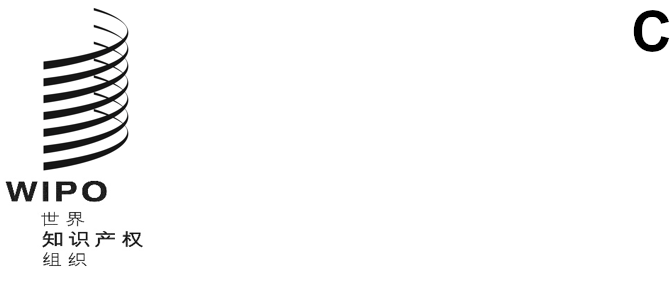 cWS/10/10原文：英文日期：2022年9月26日产权组织标准委员会（CWS）第十届会议
2022年11月21日至25日，日内瓦关于建立标准化申请人名称国际数据库的提案秘书处编拟的文件.	2022年6月1日，沙特知识产权局（SAIP）向秘书处提交了一份文件，提议建立一个标准化申请人名称的国际数据库。SAIP还要求将该提案列入产权组织标准委员会（CWS）本届会议的议程。SAIP的提案转录于本文件附件。.	如果CWS确定该提案属于其任务授权范畴，则应编写一份详细的项目简介，其中包括成本估算、资源要求、风险、成功因素以及新任务对现有CWS任务的影响等补充信息。.	秘书处注意到，该提案看起来与名称标准化工作队的活动以及《区块链技术和知识产权生态系统：产权组织白皮书》附件三中所载的“数字身份”用例和附件四中介绍的去中心化标识符模型有关‍联。.	请标准委员会：注意本文件的内容；并审议本文件附件中转录的沙特知识产权局提交的提案并决定需要采取的适当行动。[后接附件]